.Intro: 32 counts (approx. 11secs)Sec 1: Side, Together, Forward, Cross Rock, Side Rock, Cross, 1/4 L & Back, Chasse, Together, 1/4 L & ForwardSec 2: Forward Rock, Back & Sweep, Back Lock Shuffle & Sweep, Weave Step, Back Rock, SideSec 3: Cross Rock, Side, Cross Rock, 1/4R & Forward, Forward Lock Shuffle Behind, Forward, Pivot 1/2 R, ForwardSec 4: Side Rock-Cross 2X, Side, Together, Back, Back, Point & Hip BumpRestart: During wall 3, restart the dance after count 31Ending: Start wall 6, do the Section 3, first 6& counts then on count 7&8,Step change Forward Rock (7) - Recover (&) - Back (8)Contact: http://cafe.daum.net/allthatlinedanceEun Mi: angel4740@hanmail.netListen To The Rain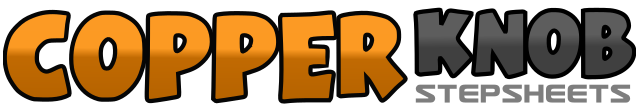 .......Count:32Wall:4Level:Improver.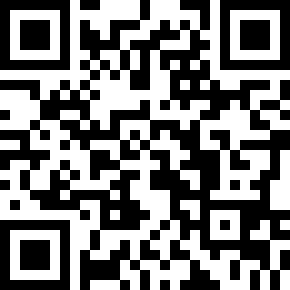 Choreographer:Eun Mi Lim (KOR) - October 2021Eun Mi Lim (KOR) - October 2021Eun Mi Lim (KOR) - October 2021Eun Mi Lim (KOR) - October 2021Eun Mi Lim (KOR) - October 2021.Music:Rain - José FelicianoRain - José FelicianoRain - José FelicianoRain - José FelicianoRain - José Feliciano........1&2Step R to right side, Close L beside R, Step forward on R3&4&Rock cross L over R, Recover on R, Rock side L to left side, Recover on R5&6&Cross L over R, 1/4turn L Stepping R back, Step L to left side, Close R beside L7&8Step L to left side, Close R beside R, 1/4turn L stepping L forward1&2Rock forward on R, Recover on L, Step back on R with sweep L from front to back3&4Step back on L, Cross R over L, Step back on L with sweep R from front to back5&6&Cross R behind L, Step L to left side, Cross R over L, Step L to left side7&8Rock back on R, Recover on L, Step R to right side1&2Rock cross L over R, Recover on R, Step L to left side3&4Bock cross R over L, Recover on L, 1/4turn R Stepping R forward5&6&Step forward on L, Cross R behind L, Step forward on L, Cross R behind L7&8Step forward on L, 1/2 turn R stepping R forward, Step forward on L1&2Rock R to right side, Recover on L, Cross R over L3&4Rock L to left side, Recover on R, Cross L over R5&6Step R to right side, Close L beside R, Step back on R7-8Step back on L, Point R toe forward with bump hips